O CONSELHO DIRETOR – CD-CAU/SC, reunido ordinariamente, de forma virtual, nos termos da Deliberação Plenária CAU/SC nº 589/2021, e presencial, nos termos da Deliberação Plenária CAU/SC nº 642/2021, no uso das competências que lhe confere o artigo 153 do Regimento Interno do CAU/SC, após análise do assunto em epígrafe, eConsiderando o artigo 153, inciso XIV, do Regimento Interno do CAU/SC, o qual estabelece competência ao Conselho Diretor para deliberar sobre abertura de editais para concessão de apoio institucional, conforme atos específicos; Considerando a minuta de Edital encaminhado pela COAF-CAU/SC, por meio da Deliberação nº 024/2022-COAF-CA/SC; e Considerando a apresentação e ponderações pelos membros do CD-CAU/SC.DELIBERA: 1 – Aprovar o Edital de Chamada Pública de Patrocínio Institucional com o tema: “COLETÂNEA DE GUIAS PRÁTICOS CAU – APERFEIÇOAMENTO TECNOLÓGICO PROFISSIONAL”, com ajuste do título do tema.2 – Encaminhar esta Deliberação à Presidência do CAU/SC para as providências cabíveis.Florianópolis, 1º de agosto de 2022.Patrícia Figueiredo Sarquis Herden PresidenteAnexo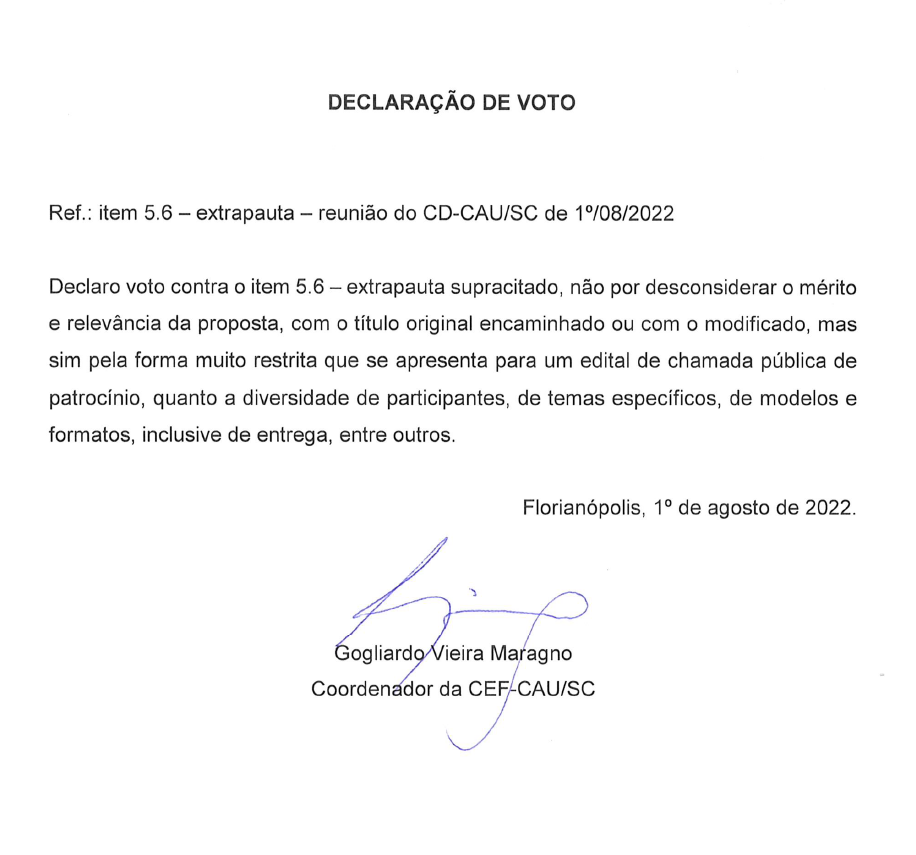 7ª REUNIÃO ORDINÁRIA DO CD-CAU/SCFolha de Votação PROCESSO-INTERESSADOCOAF-CAU/SCASSUNTOEdital para a Chamada Pública de Patrocínio Institucional DELIBERAÇÃO Nº 026/2022 – CD-CAU/SCDELIBERAÇÃO Nº 026/2022 – CD-CAU/SCFunçãoConselheiro (a)VotaçãoVotaçãoVotaçãoVotaçãoFunçãoConselheiro (a)SimNãoAbst.Ausênc.Presidente*Patrícia Figueiredo Sarquis Herden----Vice-PresidenteSilvya Helena CaprarioXCoordenadora - CEPEliane de Queiroz Gomes CastroXCoordenador - CEFGogliardo Vieira Maragno XCoordenadora - CEDJanete Sueli KruegerX Coordenador - COAFMaurício André GiustiXHistórico da votação:Histórico da votação:Reunião CD-CAU/SC: 7ª Reunião Ordinária de 2022Reunião CD-CAU/SC: 7ª Reunião Ordinária de 2022Data: 1º/08/2022Matéria em votação: Edital para a Chamada Pública de Patrocínio Institucional Data: 1º/08/2022Matéria em votação: Edital para a Chamada Pública de Patrocínio Institucional Resultado da votação: Sim (04) Não (01) Abstenções (00) Ausências (1) Total (05)* A Presidente profere voto exclusivamente em caso de empate em votação (art. 149, VII, do Regimento Interno CAU/SCResultado da votação: Sim (04) Não (01) Abstenções (00) Ausências (1) Total (05)* A Presidente profere voto exclusivamente em caso de empate em votação (art. 149, VII, do Regimento Interno CAU/SCOcorrências: Apresentação de declaração de voto pelo coordenador Gogliardo Vieira Maragno (anexo)Ocorrências: Apresentação de declaração de voto pelo coordenador Gogliardo Vieira Maragno (anexo)Secretário da Reunião: Jaime Teixeira Chaves – Secretário dos Órgãos ColegiadosCondutora da Reunião: Patrícia Figueiredo Sarquis Herden - Presidente 